ПРЕДМЕТ: Појашњење конкурсне документације за јавну набавку- Израда Плана детаљне регулације аеродрома Сребрно језеро у општини Велико Градиште, број: 15/2020 У складу са чланом 63. став 2. и став 3. Закона о јавним набавкама („Службени гласник Републике Србије“, бр. 124/12, 14/15 и 68/15), објављујемо следећи одговор, на питање:ПИТАЊЕ  1С обзиром на то да је у ситуацији вандредног стања отежано прикупљање документације за припрему понуде за предметну јавну набавку да ли ће бити продужетак рока за подношење понуда?ОДГОВОРОдлуком о проглашењу ванредног стања („Сл. гласник РС“ бр. 29/2020) на територији Републике Србије проглашено је ванредно стање због заразне болести COVID-19 коју проузрокује вирус SARS-CoV-2. Низом мера прописаних од стране Владе РС уведена су ограничења у циљу сузбијања могућности ширења заразе, која подразумевају ограничења кретања, фактичко удаљавање са рада лица одређене старосне доби, као и друга ограничења која условљавају отежаност и/или онемогућавање кретања/промета роба и услуга. С тим у вези рок за достављање понуда је 11.05.2020. године.Обавештење о продужетку року за подношење понуда биће објављено у складу са Законом о јавним набавкама.ПИТАЊЕ2
С обзиром на то да у ситуацији вандредног стања поште не прихватају доставу тендера, а не знамо како ће се ситуација одвијати са комуникацијом између градова, интересује нас која је ваша алтернатива за доставу понуда?ОДГОВОРПонуде ће се достављати регуларно до дана наведеног у обавештењу о продужењу рока за подношење понуда.ПИТАЊЕ 3Из разлога насталих због вандредног стања и одлуке Владе Републике Србије о забрани јавног окупљања интересује нас под каквим условима ће бити отварање понуда?ОДГОВОРОтварање понуда одржаће се регуларно, дана одређеног у обавештењу о продужењу рока за подношење понуда.
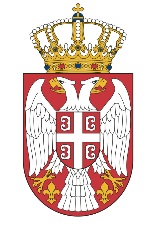   МИНИСТАРСТВО ГРАЂЕВИНАРСТВА,  МИНИСТАРСТВО ГРАЂЕВИНАРСТВА,САОБРАЋАЈА И ИНФРАСТРУКТУРЕСАОБРАЋАЈА И ИНФРАСТРУКТУРЕБрој:404-02-34/4/2020-02Број:404-02-34/4/2020-02Датум: 03.04.2020. годинеДатум: 03.04.2020. годинеНемањина 22-26, БеоградНемањина 22-26, Београд